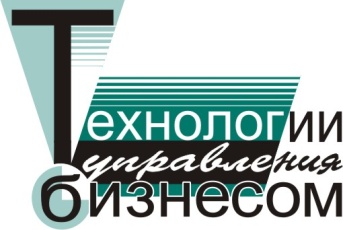 ТРУДОВОЕ ПРАВО И КАДРОВОЕ ДЕЛОПРОИЗВОДСТВО: ИТОГИ 2018 ГОДА И ПЕРСПЕКТИВЫ НА 2019 ГОД20 декабря 2018 годаконсультационный семинар в Самаре(Обращаем ваше внимание на то, что в день проведения семинара программа будет дополнена всеми принятыми на эту дату изменениями)         Семинар проводит Валентина Ивановна АНДРЕЕВА (г. Москва) - профессор кафедры трудового права и права социального обеспечения Российской академии правосудия, член Комитета по трудовому законодательству Национального союза кадровиков, кандидат наук, ведущая рубрики «Заполняем без ошибок» журнала «Справочник кадровика», автор настольных книг кадровика «Делопроизводство в кадровой службе», «Делопроизводство. Практическое пособие», один из лучших специалистов России в области кадрового делопроизводства.ПРОГРАММА  СЕМИНАРА:1. Перспективы перехода к электронному кадровому делопроизводству1.1Первоначальные планы Минтруда России и их корректировка после проведенного эксперимента1.2 Отмена трудовых книжек на бумажном носителе1.3 Электронное взаимодействие с надзорными органами1.4 Первые действующие электронные технологии: электронный больничный, электронные справки о судимости2. Начало пенсионной реформы2.1. Изменения в пенсионном законодательстве2.2 Переходный период по увеличению пенсионного возраста2.3 Уголовная ответственность за нарушение прав лиц предпенсионного возраста3. Самые актуальные вопросы на конец 2018 г.3.1 Прекращение спора о возможности «сгорания» отпусков при увольнении3.2 Изменения в порядке предоставления ежегодных оплачиваемых отпусков работникам, имеющим детей3.3 Новый порядок оплаты работы в выходной и нерабочий праздничный день3.4 Возмещение расходов на спецодежду: правила Минтруда3.5 Возврат спецодежды при увольнении – разъяснения Роструда3.6 Сложные случаи при приеме на работу бывшего госслужащего. Правовые позиции ВС РФ 3.7 Больничный, выданный в рабочий день4. Что учесть при приеме на работу4.1 Срочный трудовой договор с руководителем: ошибки, выявляемые судами4.2 Правовые позиции Роструда о содержании трудовых договоров4.3. Особенности предварительных медицинских осмотров: что не соответствует установленным правилам, судебная практика5. Примеры незаконных отстранений от работы5.1 Нарушение работником дисциплины труда5.2 Совершение работником хищения материальных ценностей5.3 Выход на работу после прогула6. Актуальная судебная практика по увольнениям работников6.1 Увольнение во время простоя6.2. Задержка трудовой книжки при увольнении6.3. Выплаты после сокращения штатов6.4 Разглашение коммерческой тайны7. Выдача документов работнику7.1 Спорные ситуации, связанные с запросами работников на выдачу им копий документов7.2 Выдача документов при увольнении работника, обязательные для выдачи документы, конфликты с работниками8. Изменения, вступающие в силу в 2019 г.8.1 Изменения в определении условий труда работников-инвалидов8.2 Новая статистическая отчетность с 2019 г.8.3 Возвращение к диспансеризации работников8.4 Изменения по иностранным работникам9. Ответы на вопросы участников семинара, индивидуальные консультации      Время проведения: с 10.00 до 17.00Стоимость участия: 8 900 руб (НДС не облагается). При участии в семинаре 2-х специалистов предоставляется 10%-ная скидка (при условии оплаты до семинара).В стоимость включены раздаточный материал по теме семинара, обед, выдается именной сертификат об участии.